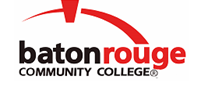 Baton Rouge Community CollegeAcademic Affairs Master SyllabusDate Approved:	28 August 2020Term and Year of Implementation:	Fall 2020Course Title:	Pharmacology BRCC Course Rubric:	HNUR 1324Previous Course Rubric:	HNUR 1460Lecture Hours per week-Lab Hours per week-Credit Hours:	4-0-4Per semester:  Lecture Hours-Lab Hours-Instructional Contact Hours:	60-0-60Louisiana Common Course Number:	     CIP Code:	51.3901Course Description:	Discusses drug classifications and effects on the various body systems.  Specific drugs in each classification are emphasized according to expected effects, side effects, adverse effects and variables that influence drug action, drug interactions and nursing implications. Medication calculations are performed and safety precautions/nursing  process assessments are discussed as they relate to medication error prevention.Prerequisites:		Admission to Practical Nursing Program Co-requisites:		HNUR 1312 & HNUR1335Suggested Enrollment Cap:	45Learning Outcomes.  Upon successful completion of this course, the students will be able to:1.	Discuss pharmacokinetics, pharmacodynamics and purpose of drug phases.2.	List the major drug categories, the general actions, and intended purposes for the sub-classifications.3.	Identify the commonly prescribed drugs within the various drug sub-classifications.4.	Discuss the expected therapeutic response, side effects, adverse responses and nursing responsibilities for medications in these sub-classifications.5.	Utilize age appropriate guidelines, dosage calculations, safety precautions and nursing process assessments to prevent medication errors.Assessment Measures.  Assessment of all learning outcomes will be measured using the following methods:1.	Assessment measures may include, but are not limited to student presentations, quizzes, exams, projects, clinical performance, homework, lab work, case studies and in class assignments.Information to be included on the Instructor’s Course Syllabi:Disability Statement:  Baton Rouge Community College seeks to meet the needs of its students in many ways.  See the Office of Disability Services to receive suggestions for disability statements that should be included in each syllabus.Grading: The College grading policy should be included in the course syllabus.  Any special practices should also go here.  This should include the instructor’s and/or the department’s policy for make-up work.  For example in a speech course, “Speeches not given on due date will receive no grade higher than a sixty” or “Make-up work will not be accepted after the last day of class”.Attendance Policy:  Include the overall attendance policy of the college.  Instructors may want to add additional information in individual syllabi to meet the needs of their courses.General Policies: Instructors’ policy on the use of things such as beepers and cell phones and/or hand held programmable calculators should be covered in this section.Cheating and Plagiarism:  This must be included in all syllabi and should include the penalties for incidents in a given class.  Students should have a clear idea of what constitutes cheating in a given course.Safety Concerns:  In some courses, this may be a major issue.  For example, “No student will be allowed in the lab without safety glasses”.  General statements such as, “Items that may be harmful to one’s self or others should not be brought to class”.Library/ Learning Resources:  Since the development of the total person is part of our mission, assignments in the library and/or the Learning Resources Center should be included to assist students in enhancing skills and in using resources.  Students should be encouraged to use the library for reading enjoyment as part of lifelong learning.Expanded Course Outline:I.	Laws affecting pharmacology therapyII.	Pharmacokinetics and PharmacodynamicsIII.	Drug categories and sub-classificationsIV.	Therapeutic effects, side effects and adverse effectsV.	Variables that influence drug actions and interactionsVI.	Contraindications and incompatibilitiesVII.	Age appropriate guidelines, nursing responsiblity and client teachingVIII.	Nursing process implications and safety precautions for medication error preventionIX.	Dosage calculations